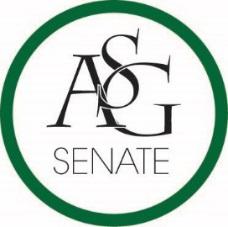 Senate MinutesJanuary 21st, 2020Graduate Education Auditorium, 6:30 PMCall to OrderRoll CallPresent: 45Proxy: 0Absent: 4Approval of the MinutesSpecial OrdersReports (5 minutes each)Special ReportsAdvisor, PJ Martinez No reportGraduate Assistants, Kelley Fox and Katie MaharPresident, Jared PinkertonExcited to be backChallenge to be making legislation this semesterRestructure of cabinet Marketing schemeCampus community board (Students from different communities on campus, organizations, and faculty)Vice-President, Sadie BryantNo reportTreasurer, Kevin Smith Jr. No reportSecretary, Jack Skidmore Apology for no business casualChiefs going to super bowlWill be spending time visiting groups on campus to help them with any marketing questions they have Chief Justice, Justyce YuilleGPSC President, JD. D’Loreto-Hill Cabinet ReportsChief of Staff, Arianna Kiaei Point of contact for Marketing form is Nicole Dominguez Fill out form two weeks before RSO eventPhone number and information about event needed  5 day turn around for getting graphicsFLF Coordinator, John HedgecockChair of the Senate, Kianna SarvestaniHonored to spend last semester with us5 hours needed by the end of the semester (send a picture to Kianna’s email)Welcome special guests (Officers for Proclamation)Swearing in New Senators Senator KalajyanASG Proclamation No. 2- Proclamation Recognizing Officer Stephen Carr (speaker’s time extended by 10 minutes)Author(s): Senator Jesus Perera, Senator Meredith Wilson, Sheryl Gibbs, Sergeant Anthony MurphySponsor(s): Senator Levi Brown, Senator Will Robinson, Senator Wyatt RobinsonWe are able to honor and remember Officer Carr through this proclamation.Passed by roll call vote: 45 Pass, 0 Fail Appointments, Nominations, and ElectionsPublic Comment (3 at 2 minutes each)Old BusinessASG Senate Resolution No. 9- A Resolution to Support the Establishment of a Blackboard Test BankAuthor(s): Director of Academic Affairs Avery Hasten, Senator Katie GardnerSponsor(s): Senator Anna Cook, Senator Kate Sego, Senator Kathleen Bridgforth, Senator Mackenzie Selby, Senator Beck Williams, Senator Brooklyn Warren, Senator Grayson Lee, Senator Bryce McWilliams, Senator Lizeth Martinez, Senator Phil NecessaryCampus Life ReportMotion to table definitely Debate in favor and against were givenMotion failed by roll call vote: 34 Fail, 11 PassNew BusinessAnnouncementsAdjournment